                                                                                    كلية التربية الرياضية للبنات                               مكتب وكيل الكلية لشئون التعليم والطلاب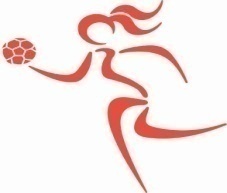 جدول الامتحان النظري للفصل الدراسي الأول للعام الجامعي 2019/2020م الفرقة الأولىوكيل الكلية لشئون التعليم والطلاب                                                                         عميد الكلية      أ0د0 إيناس سالم الطوخى                                                                          أ0د0 آمال محمد يوسف  اليومالتاريخالمادةالزمنالزمنعدد الساعاتاليومالتاريخالمادةمنالىعدد الساعاتالخميس26/12/2019متشريح وصفى10122الأثنين30/12/2019مإيقاع حركي مسابقات الميدان والمضمار1030ر121230ر121الخميس2/1/2020مصحة مدرسية 10122الأثنين6/1/2020ملغة عربية السباحة 1030ر121230ر121الخميس 9/1/2020م تاريخ وفلسفة التربية الرياضية 1030ر1130ر1الأثنين13/1/2020متعبير حركي سلاح1030ر121230ر121الخميس16/1/2020مالعاب صغيرة حقوق الإنسان1030ر121230ر121